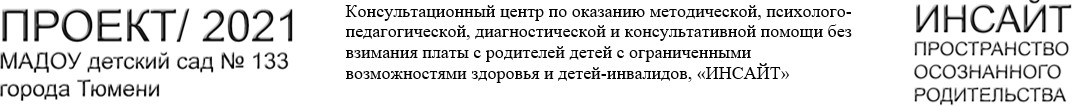 ИГРЫ ДЛЯ РАЗВИТИЯ ОРИЕНТИРОВКИ В ПРОСТРАНСТВЕ.Ребенок с ранних лет сталкивается с необходимостью ориентироваться в пространстве. При помощи взрослых он усваивает самые простейшие представления об этом: слева, справа, вверху, внизу, в центре, над, под, между, по часовой стрелке, против часовой стрелки, в том же направлении, в противоположном направлении и др. Все эти понятия способствуют развитию пространственного воображения у детей. Умение ребенка представить, спрогнозировать, что произойдет в ближайшем будущем в пространстве, закладывает у него основы анализа и синтеза, логики и мышления.Детей младшего и среднего дошкольного возраста надо учить различать правую и левую руки, ноги, верхнюю и нижнюю, переднюю и заднюю части его тела, направления и отношения в окружающем пространстве: вверху – внизу, справа – слева, далеко – близко, высоко - низко. Время одевания и раздевания ребёнка, умывания, купания, прогулки – очень благоприятны для развития ориентировки в пространстве. Например: «Надень носок на левую ногу (взрослый дотрагивается до левой ноги ребенка). Возьми ложку в правую руку», «Приподними правую ногу (взрослый дотрагивается до нее рукой). Будем надевать колготки», «Надень куртку. Просунь в этот рукав правую руку» (взрослый дотрагивается до правой руки ребенка), «Застегни на кофте пуговицы. Вот они на груди — впереди» (взрослый проводит рукой малыша по пуговицам). Поднимаясь или спускаясь по лестнице, уточните, куда вы идёте: наверх или вниз, обращайте внимание на то, какую ногу в данный момент ребёнок ставит на ступеньку, на чередование ног. «Где ты сейчас? (внизу), а где дети? (наверху)»Для умения употреблять слова, обозначающие пространственное расположение частей его тела, задавайте вопросы: «Скажи, какая эта рука?» Проведите такие упражнения: «Топни правой (левой) ногой», «Возьми игрушку в правую (левую) руку» и т. п.Обучению детей различать правую и левую стороны «на себе» и словесно обозначать их соответствующими терминами придется уделить много времени, так как ориентировка именно в этих направлениях является основой освоения детьми не только схемы своего тела, но и пространства вокруг себя. Использование в обучении реальных чувственных ощущений ребенка, вовлечение его в игровые ситуации помогает прочно усвоить необходимые знания и умения.В словаре взрослых не должно быть неточных слов: «та, эта» (вместо «правая, левая»), «там, тут, туда» (вместо «справа, слева, направо») и т.д. Напоминаем, что при каждом удобном случае надо употреблять слова, обозначающие пространственное расположение частей тела ребенка и направления пространства. Например: «Дай мне правую руку». Если ребенок не может самостоятельно определить, какая рука правая, а какая левая, дотроньтесь до той руки, которую назвали. На прогулке проговаривайте те направления, в которых движетесь с ребенком: «Сейчас мы с тобой идем прямо, вперед. Теперь мы повернем направо». Слова сопровождайте указательными жестами в направлении движения.Чтобы закрепить навыки ориентировки на собственном теле, постоянно предлагайте ребенку находить на своей одежде и правильно называть различные детали (воротник, рукава, карманы, застежки) и их расположение, используя при этом пространственные обозначения: «Этот карман правый, а этот левый», «Воротник вверху», «Пуговицы на платье сзади». Скажите ребенку: «Положи носовой платок в правый (левый) карман», «Покажи на своей рубашке правый (левый) рукав», «Застегни верхнюю (нижнюю) пуговицу».Начинайте учить малыша ориентироваться в ближайшем пространстве с точкой отсчета «от себя». Предложите ему такие задания: «Покажи рукой направо от себя», «Иди вперед», «Поставь игрушку слева от себя».Кроме того, не забывайте, что быстрее всего дети учатся в игре, поэтому предлагаем вам поиграть в следующие игры:«Спрячем игрушку (шишку, листочек)»Всем знакомую игру можно дополнить инструкциями по указанию направления движения поиска игрушки. При знакомстве с игрой инструкцию ребёнку дают поэтапно, затем можно усложнять игру: сразу сообщать направление и изменение движения. Например: «Сделай два шага вперёд, два шага вправо и ещё один шаг вперёд» и т.п.«С какой стороны звук?»Взрослый предлагает ребёнку определить на слух и показать рукой в ту сторону, откуда слышен звук знакомой игрушки (предмета, голос), назвать направление.«Расскажи, что слышишь вокруг себя; назови с какой стороны»В этой игре ребёнок должен сам различить разные звуки улицы, окружающей среды на слух и назвать предметы (объекты), которые их издают, указать направление источника звука.«Вверху-внизу»Взрослый называет разные предметы, которые находятся внизу и вверху, чередуя их. Ребёнок должен при названии предмета показывать пальцем руки вверх, если предмет вверху, вниз, если предмет внизу. Например: пол, небо, земля, трава, потолок, люстра, крыша, птицы, дорога, камни, ручей, облака, яма, солнце, песок, горы, море, ботинки, голова, колено, шея.«Части тела»Цель. Упражнять детей в умении ориентироваться на собственном теле, при словесном обозначении активно использовать соответствующие пространственные термины.Один из игроков дотрагивается до какой-либо части тела своего соседа, например, до левой руки. Тот говорит: «Это моя левая рука». Начавший игру соглашается или опровергает ответ соседа. Игра продолжается по кругу.«Пары предметов»Цель. Учить понимать и находить парные предметы.– У тебя две руки: одна левая, а другая правая. Обведи свои ладошки карандашом на альбомном листе (песке, асфальте, снегу). Раскрась их в разные цвета (выложи разными камушками, веточками, шишками и т.д.). Оставь следы ногами, определи, где след правой ноги, где левой. Укрась их по-разному.Формирование пространственной ориентировки неразрывно связано с развитием мышления и речи. Восприятие пространства имеет огромное значение для овладения изобразительным искусством, физическими упражнениями, танцами, грамматикой, математическими представлениями. И в целом, играет важную роль при ориентации ребенка в окружающем мире и способствует его адаптации в различных ситуациях.Список использованных источников и литературы:1. Семаго Н. Я. Методика формирования пространственных представлений у детей дошкольного и младшего школьного возраста: [Текст]: Практическое пособие. - М.: Айрис - пресс, 2007.2. Сунцова А. В., Курдюкова С. В. Изучаем пространство с нейропсихологом. «Генезис», 2016.3. Титова О. В. Справа - слева. Формирование пространственных представлений у детей [Текст]: Методическое пособие. - М.: Издательство «ГНОМ и Д», 2004.Материалы подготовила учитель-дефектолог: Гётте М.Н.